GOVERNO DO ESTADO DE SÃO PAULO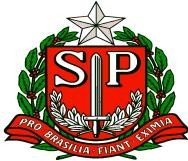 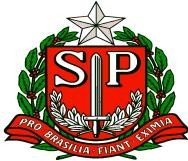 S E C R E T A R I A	D E	E D U C A Ç Ã OANEXO XII - PORTARIA MTP Nº 1.467 DE 02 DE JUNHO 2022DECLARAÇÃO DE TEMPO DE CONTRIBUIÇÃO PARA FINS DEOBTENÇÃO DE BENEFÍCIO OU EMISSÃO DE CTC PELO INSSDADOS PESSOAISDADOS FUNCIONAIS      delt4crh@educacao.sp.gov.br					      OBSERVAÇÕES / OCORRÊNCIAS:ESTA DECLARAÇÃO NÃO CONTÉM EMENDAS NEM RASURASNOME DO FUNCIONÁRIO OU SERVIDOR:NOME DO FUNCIONÁRIO OU SERVIDOR:NOME DO FUNCIONÁRIO OU SERVIDOR:NOME DO FUNCIONÁRIO OU SERVIDOR:SEXOSEXOSEXOMATRÍCULARGRGRGÓRGÃO EXPEDIDORÓRGÃO EXPEDIDORÓRGÃO EXPEDIDORDATA DE EXPEDIÇÃODATA DE EXPEDIÇÃOCPFCPFTÍTULO DE ELEITORTÍTULO DE ELEITORTÍTULO DE ELEITORPIS / PASEPPIS / PASEPPIS / PASEPNOME DA MÃEDATA DE NASCIMENTO:DATA DE NASCIMENTO:NOME DA MÃEENDEREÇOENDEREÇOENDEREÇOENDEREÇOENDEREÇOENDEREÇOENDEREÇOENDEREÇOCARGO EM COMISSÃO / FUNÇÃO DE ADMISSÃO /CONTRATAÇÃO - EXERCIDO:CARGO EM COMISSÃO / FUNÇÃO DE ADMISSÃO /CONTRATAÇÃO - EXERCIDO:CARGO EM COMISSÃO / FUNÇÃO DE ADMISSÃO /CONTRATAÇÃO - EXERCIDO:CARGO EM COMISSÃO / FUNÇÃO DE ADMISSÃO /CONTRATAÇÃO - EXERCIDO:Nº DA PORTARIA DE NOMEAÇÃO / ADMISSÃO /CONTRATAÇÃO:Nº DA PORTARIA DE NOMEAÇÃO / ADMISSÃO /CONTRATAÇÃO:Nº DA PORTARIA DE NOMEAÇÃO / ADMISSÃO /CONTRATAÇÃO:DATA DE PUBLICAÇÃO:DATA DE PUBLICAÇÃO:DATA DE ENTRADA EM EXERCÍCIO:DATA DE ENTRADA EM EXERCÍCIO:DATA DE ENTRADA EM EXERCÍCIO:DATA DE ENCERRAMENTO / AFASTAMENTO:DATA DE ENCERRAMENTO / AFASTAMENTO:DATA DE ENCERRAMENTO / AFASTAMENTO:DATA DE ENCERRAMENTO / AFASTAMENTO:Nº DA PORTARIA DE EXONERAÇÃO / DEMISSÃO:Nº DA PORTARIA DE EXONERAÇÃO / DEMISSÃO:Nº DA PORTARIA DE EXONERAÇÃO / DEMISSÃO:Nº DA PORTARIA DE EXONERAÇÃO / DEMISSÃO:Nº DA PORTARIA DE EXONERAÇÃO / DEMISSÃO:DATA DE PUBLICAÇÃO:DATA DE PUBLICAÇÃO:RESPONSÁVEL PELAS INFORMAÇÕESRESPONSÁVEL PELAS INFORMAÇÕESRESPONSÁVEL PELAS INFORMAÇÕESRESPONSÁVEL PELAS INFORMAÇÕESRESPONSÁVEL PELAS INFORMAÇÕESRESPONSÁVEL PELAS INFORMAÇÕES VISTO DIRIGENTE REGIONAL DE ENSINO VISTO DIRIGENTE REGIONAL DE ENSINO        São Paulo,         São Paulo,         São Paulo,         São Paulo,         São Paulo,         São Paulo,        São Paulo,       São Paulo,NOME: MATRÍCULACARGOTiago Teixeira Nunes14573880Diretor II - CRHTiago Teixeira Nunes14573880Diretor II - CRHTiago Teixeira Nunes14573880Diretor II - CRHTiago Teixeira Nunes14573880Diretor II - CRHTiago Teixeira Nunes14573880Diretor II - CRHNOME: MATRÍCULACARGOÉrica Simões Yoshida11281741Dirigente Regional de Ensino